УЧЕБНЫЙ ПЛАННАЧАЛЬНОГО ОБЩЕГО ОБРАЗОВАНИЯ муниципального бюджетного общеобразовательного учреждения«Центр образования – средняя школа №22»Старооскольского городского округана 2023/2024 учебный годСтарый ОсколРежим работымуниципального бюджетного общеобразовательного учреждения«Центр образования – средняя школа №22»Старооскольского городского округаРежим работы общеобразовательного учреждения построен в соответствии с санитарными правилами СП 2.4. 3648-20 "Санитарно-эпидемиологические требования к организациям воспитания и обучения, отдыха и оздоровления детей и молодежи" (постановление Главного государственного санитарного врача Российской Федерации от 28.09.2020 № 28), зарегистрированными в Минюсте России 18.12.2020, регистрационный номер 61573).1. Количество классов-комплектов: всего – 15 классов2. Классов с углубленным изучением отдельных предметов – нет, класс ОВЗ – 1 (1Г). 	3. Начало учебного года 01 сентября 2023 года, окончание: для 1-4-х классов – 24 мая 2024 года.Продолжительность учебного года в 1-х классах - 33 недели, в 2-4-х – 34 недели.	Продолжительность каникул в течение учебного года - не менее 30 календарных дней, летом - не менее 8 недель. Для учащихся 1-х классов в течение учебного года устанавливаются дополнительные недельные каникулы.4. Объём недельной учебной нагрузки:5. В режиме 5-дневной недели обучаются все учащиеся 1-4 классов.6. Сменность: 1 смена – все классы.7. Начало учебных занятий: 8 час. 30 минут, без проведения нулевых уроков. 8. Продолжительность урока для учащихся 2-4 классов – 45 минут (п.3.4.16.СП 2.4. 3648-20).9. Обучение в 1-м классе осуществляется с соблюдением следующих дополнительных требований (п.3.4.16.СП 2.4. 3648-20):учебные занятия проводятся по 5-дневной учебной неделе и только в первую смену;использование «ступенчатого» режима обучения в первом полугодии (в сентябре, октябре – по 3 урока в день по 35 минут каждый, в ноябре-декабре – по 4 урока по 35 минут каждый; январь – май – по 4 урока по 40 минут каждый);организация в середине учебного дня динамической паузы продолжительностью 40 минут;обучение проводится без балльного оценивания знаний учащихся и домашних заданий;дополнительные недельные каникулы в середине третьей четверти. 10. Расписание звонков:Продолжительность перемен между уроками составляет 10 минут, после 3 и 4 уроков - две перемены по 20 минут каждая. Расписание звонков для 1–х классов (I четверть)Расписание звонков для 1–х классов (II четверть)Расписание звонков для 1–х классов (II полугодие)Расписание звонков для 2–4-х классов11. Количество часов, отведенных на освоение учащимися учебного плана общеобразовательного учреждения, состоящего из обязательной части и части, формируемой участниками образовательных отношений, не превышает в совокупности величину недельной образовательной нагрузки. Образовательная недельная нагрузка равномерно распределяется в течение учебной недели: Для учащихся 1-х классов – не превышает 4 уроков, один раз в неделю – не более 5 уроков, за счёт урока физической культуры; для учащихся 2-4-х классов – 2 дня в неделю – по 4 урока, 3 дня в неделю – по 5 уроков (п.3.4.16. СП 2.4. 3648-20).  Величина недельной образовательной нагрузки (количество учебных занятий), реализуется через урочную и внеурочную деятельность.Домашние задания даются учащимся с учетом возможности их выполнения в следующих пределах: в 1-м – до 1,0 ч, во 2-3-м – до 1,5 ч, в 4-м – до 2 ч (по всем предметам).В соответствии с требованиями ФГОС НОО 1-4 классы работают по нелинейному расписанию, которое предполагает реализацию принципа чередования учебной и внеурочной деятельности. Расписание уроков составляется с учетом дневной и недельной умственной работоспособности учащихся и шкалой трудности учебных предметов (п.2.10.3. СП 2.4. 3648-20).  Различные по сложности предметы чередуются в течение дня и недели: основные предметы: математика, русский и иностранный язык, окружающий мир чередуются с уроками музыки, изобразительного искусства, технологии, физической культуры.У учащихся 1-4 классов наиболее высокая работоспособность отмечается на 2-3 уроках. В начальных классах сдвоенные уроки не проводятся.Наибольшая интенсивность нагрузки (количество баллов по сумме всех предметов за день) для учащихся начальной школы приходится – на вторник и четверг при несколько облегченной среде. Распределение учебной нагрузки в течение недели строится таким образом, чтобы наибольший ее объем приходился на середину недели (когда работоспособность нарастает). В эти дни в школьное расписание включены либо наиболее трудные предметы, либо средние и легкие по трудности предметы, но в большем количестве, чем в остальные дни. С целью профилактики утомления, нарушения осанки и зрения учащихся на уроках проводятся соответствующие физические упражнения (далее – физкультминутки) (п.2.10.2. СП 2.4. 3648-20).  При организации образовательной деятельности предусматривается введение в режим дня физкульминуток во время занятий, гимнастики для глаз, обеспечивается контроль за осанкой, в том числе, во время письма, рисования и использования ЭСО (п.2.10.3. СП 2.4. 3648-20).  При использовании ЭСО с демонстрацией обучающих фильмов, программ или иной информации, предусматривающих ее фиксацию в тетрадях учащимися, продолжительность непрерывного использования экрана не должна превышать для  учащихся 1-4-х классов – 10 минут (п.2.10.2. СП 2.4. 3648-20).Общая продолжительность ЭСО на уроке не должна превышать  для интерактивной доски – для детей до 10 лет – 20 минут, старше 10 лет – 30 минут; компьютера – для детей 1-2 классов – 20 минут, 3-4 классов – 25 минут (п.2.10.2. СП 2.4. 3648-20).Двигательная активность учащихся, помимо уроков физической культуры, в образовательной деятельности обеспечивается за счет: внеурочной деятельности, физкультминуток; организованных подвижных игр на переменах; внеклассных спортивных занятий и соревнований, общешкольных спортивных мероприятий, Дней здоровья; самостоятельных занятий физической культурой в секциях и клубах и т.п. Физкультурные, физкультурно-оздоровительные мероприятия, массовые спортивные мероприятия, туристические походы, спортивные соревнования организуются с учетом возраста, физической подготовленности и состоянию здоровья детей (п.2.10.3. СП 2.4. 3648-20).  Возможность проведения занятий физической культурой на открытом воздухе, а также подвижных игр, определяется по совокупности показателей метеоусловий (температуры, относительной влажности и скорости движения воздуха). В дождливые, ветреные и морозные дни занятия физической культурой проводятся в спортивном зале.Отношение времени, затраченного не непосредственное выполнение физических упражнений к общему времени занятия физической культурой должна составлять не менее 70% (п.2.10.3. СП 2.4. 3648-20).  Изменение режима дня в школе проводится только в особых случаях и с разрешения администрации школы (по согласованию с Управляющим советом).По желанию родителей (законных представителей) в общеобразовательном учреждении могут быть созданы группы продленного дня для осуществления присмотра и ухода за детьми. За осуществление присмотра и ухода за детьми в группах продленного дня учредитель общеобразовательного учреждения вправе устанавливать плату, взимаемую с родителей (законных представителей) несовершеннолетних учащихся.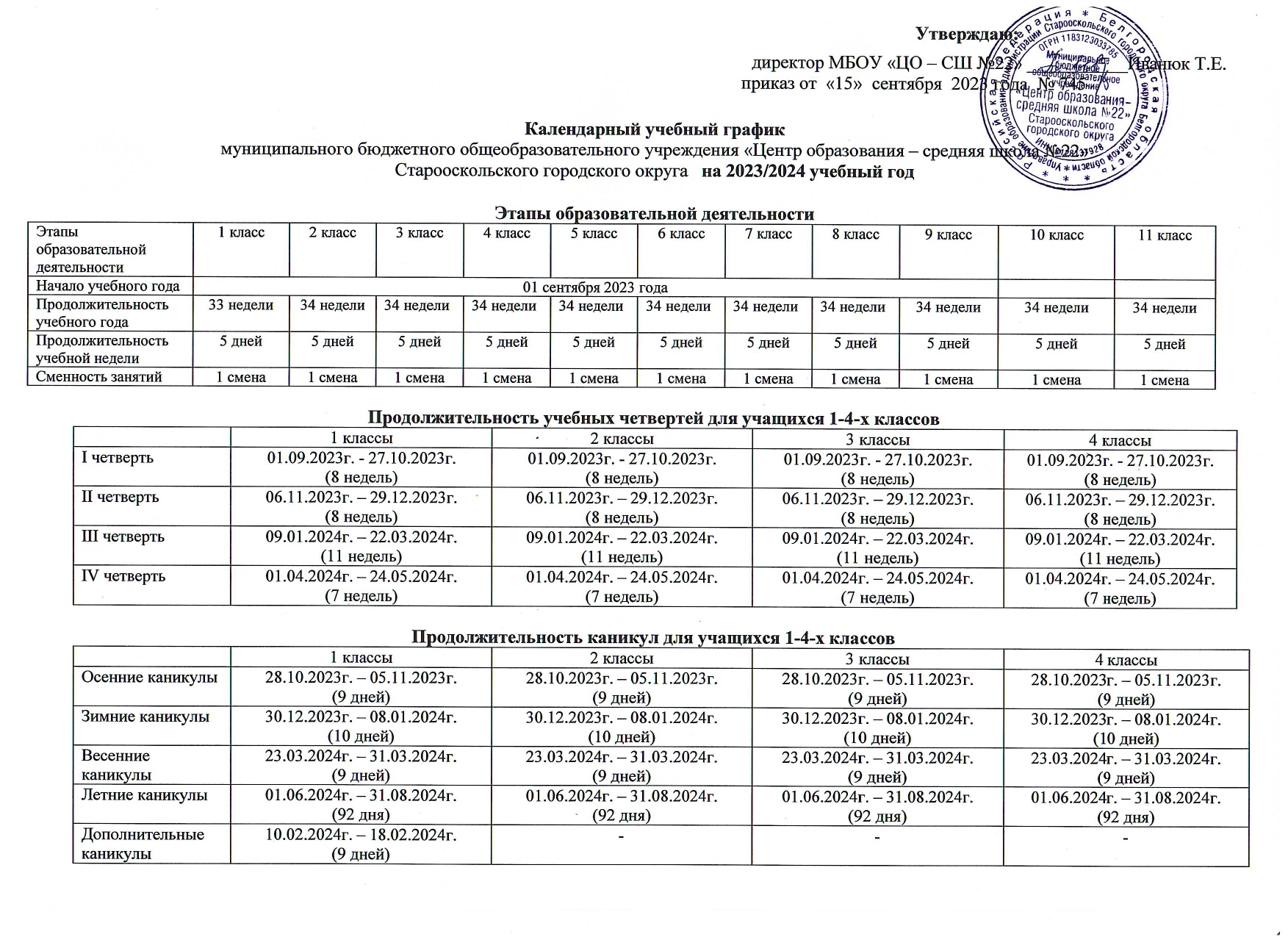 Продолжительность учебных четвертей для учащихся 5-9-х классовПродолжительность каникул для учащихся 5-9-х классовПродолжительность полугодий для учащихся 10-11-х классовПродолжительность каникул для учащихся 10-11-х классовОрганизация промежуточной и государственной итоговой аттестацииПояснительная запискак учебному плану начального общего образования муниципального бюджетного общеобразовательного учреждения«Центр образования – средняя школа №22»Старооскольского городского округана 2023/2024 учебный год1. Общая характеристика учебного планаНормативной основой для разработки учебного плана НОО Учреждения являются следующие документы:Федеральный уровеньКонституция Российской Федерации (принята всенародным голосование 12 декабря 1993 года).Федеральный закон от 29 декабря 2012 года № 273-ФЗ «Об образовании в Российской Федерации»  (с изм. и доп., вступ. в силу с 28.02.2023).Приказ Министерства просвещения Российской Федерации от 31.05.2021 года № 286 «Об утверждении федерального государственного образовательного стандарта начального общего образования» (зарегистрирован 05.07.2021 года № 64100).Приказ Министерства просвещения Российской Федерации от 18.07.2022 года № 569 «О внесении изменений в федеральный государственный образовательный стандарт начального общего образования» (зарегистрирован 17.08.2022 года № 69676).Приказ Министерства образования и науки Российской Федерации от 19.12.2014 года № 1598 «Об утверждении федерального государственного образовательного стандарта начального общего образования обучающихся с ограниченными возможностями здоровья» (в ред. Приказа Минпросвещения РФ от 08.11.2022 года № 955).Приказ Министерства просвещения Российской Федерации от 02.08.2022 года № 653 «Об утверждении федерального перечня электронных образовательных ресурсов, допущенных к использованию при реализации имеющих государственную аккредитацию образовательных программ НОО, ООО, СОО» (зарегистрирован 29.08.2022 года № 69822).Приказ Министерства просвещения Российской Федерации от 16.11.2022 года № 992 «Об утверждении федеральной образовательной программы  начального общего образования».Приказ Министерства просвещения Российской Федерации от 24.11.2022 года № 1025 "Об утверждении федеральной адаптированной образовательной программы основного общего образования для обучающихся с ограниченными возможностями здоровья" (Зарегистрирован 21.03.2023 года № 72653).Приказ Министерства просвещения Российской  Федерации от 05.12.2022 года № 1063 «О внесении изменений в Порядок организации и осуществления образовательной деятельности по основным общеобразовательным программам – образовательным программам начального общего, основного общего и среднего общего образования, утвержденный приказом Министерства просвещения Российской Федерации от 22 марта 2021 года № 115».Приказ Министерства просвещения Российской Федерации от 21.09.2022 года № 858 «Об утверждении федерального перечня учебников, допущенных к использованию при реализации имеющих государственную аккредитацию образовательных программ начального общего, основного общего, среднего общего образования организациями, осуществляющими образовательную деятельность, и установления предельного срока использования исключенных учебников». Приказ Минобрнауки России от 9 июня 2016 года № 699 «Об утверждении перечня организаций, осуществляющих выпуск учебных пособий, которые допускаются к использованию при реализации имеющих государственную аккредитацию образовательных программ начального общего, основного общего, среднего общего образования».Приказ Минпросвещения России от 02.08.2022 года № 653 «Об утверждении федерального перечня электронных образовательных ресурсов, допущенных к использованию при реализации имеющих государственную аккредитацию образовательных программ начального общего, основного общего, среднего общего образования» (Зарегистрировано в Минюсте России 29.08.2022 года № 69822).Приказ Министерства просвещения Российской Федерации от 08.11.2022 года № 955 «О внесении изменений в некоторые приказы Министерства образования и науки Российской Федерации и Министерства просвещения Российской Федерации, касающиеся федеральных государственных образовательных стандартов общего образования и образования обучающихся с ограниченными возможностями здоровья и умственной отсталостью (интеллектуальными нарушениями)».Приказ Минобрнауки России от 19.12.2014 года № 1598 «Об утверждении федерального государственного образовательного стандарта начального общего образования обучающихся с ограниченными возможностями здоровья».Приказ Министерства науки и высшего образования Российской Федерации, Министерства просвещения Российской Федерации от 30.06.2020 года № 845/369 «Об утверждении Порядка зачета организацией, осуществляющей образовательную деятельность, результатов освоения обучающимися учебных предметов, курсов, дисциплин (модулей), практики, дополнительных образовательных программ в других организациях, осуществляющих образовательную деятельность».Постановление Главного государственного санитарного врача РФ от 28.09.2020 года № 28 «Об утверждении санитарных правил СП 2.4.3648-20 «Санитарно-эпидемиологические    требования  к организации воспитания и обучения, отдыха и оздоровления молодежи».Постановление Главного государственного санитарного врача Российской Федерации от 28 января 2021 года № 2 «Об утверждении санитарных правил и норм СанПиН 1.2.3685-21 «Гигиенические нормативы и требования к обеспечению безопасности и (или) безвредности для человека факторов среды обитания».Санитарно-эпидемиологические правила СП3.1./2.4. 3598-20 «Санитарно-эпидемиологические требования к устройству, содержанию и организации работы образовательных организаций и других объектов социальной инфраструктуры для детей и молодежи в условиях распространения новой коронавирусной инфекции (COVID-19) (утверждены постановлением Главного государственного санитарного врача Российской Федерации от 30.06.2020 года №16) с действующими изменениями и дополнениями.Инструктивные и методические материалы:Примерная основная образовательная программа начального общего образования (одобрена Федеральным учебно-методическим объединением по общему образованию, протокол заседания от 8 апреля 2015 года № 1/15). Примерная основная образовательная программа начального общего образования (одобрена Федеральным учебно-методическим объединением по общему образованию, протокол заседания от 18 марта 2022 года № 1/22). Примерная программа воспитания, одобрена решением федерального учебно-методического объединения по общему образованию, протокол от 02 февраля 2020 года № 2/20; https://fgosreestr.ru/. Письмо Министерства образования и науки РФ от 12 мая 2012 года № 03-296 «Об организации внеурочной деятельности при введении федерального государственного образовательного стандарта общего образования».Письмо Министерства образования и науки РФ от 22 августа 2012 года № 08-250 «О введении учебного курса ОРКСЭ». Письмо Министерства образования и науки Российской Федерации от 25 мая 2015 года № 08-761 «Об изучении предметных областей: «Основы религиозных культур и светской этики» и «Основы духовно-нравственной культуры народов России». Письмо Министерства образования и науки Российской Федерации от 18 июня 2015 года № НТ-670/08 «О направлении методических рекомендаций» (Методические рекомендации по организации самоподготовки учащихся при осуществлении образовательной деятельности по основным общеобразовательным программам – образовательным программам начального общего, основного общего и среднего общего образования). Письмо Минобрнауки России от 11 марта 2016 года № ВК-452/07 «Методические рекомендации по вопросам внедрения федерального государственного образовательного стандарта начального общего образования обучающихся с ограниченными возможностями здоровья и федерального государственного образовательного стандарта образования обучающихся с умственной отсталостью (интеллектуальными нарушениями)».Письмо Министерства просвещения Российской Федерации от 01 ноября 2019 года № ТС-2782/03 «О направлении информации» (Информация о реализации федерального закона от 3 августа 2018 года № 317-ФЗ «О внесении изменений в статьи 11 и 14 Федерального закона «Об образовании в Российской Федерации» по вопросу обеспечения возможности получения образования на родных языках из числа языков народов Российской Федерации, изучения государственных языков республик Российской Федерации, родных языков из числа языков народов Российской Федерации, в том числе русского языка как родного языка».Письмо Министерства просвещения Российской Федерации от 19 марта 2020 года № ГД-39/04 «О направлении методических рекомендаций» (Методические рекомендации по реализации образовательных программ начального общего, основного общего, среднего общего образования, образовательных программ среднего профессионального образования и дополнительных общеобразовательных программ с применением электронного обучения и дистанционных образовательных технологий). Письмо Министерства просвещения Российской Федерации от 16 августа 2021 года № НН-202/07 «О направлении методических рекомендаций» (Методические рекомендации органам исполнительной власти субъектов Российской Федерации об организации работы общеобразовательных организаций по языковой и социокультурной адаптации детей иностранных граждан). Письмо Министерства просвещения Российской Федерации от 01 октября 2021 года № СК-403/08 «О ведении журналов успеваемости и выставлении отметок». Письмо Министерства просвещения Российской Федерации от 12 октября 2020 года № ГД-1736/03 «О рекомендациях по использованию информационных технологий». Методические рекомендации по вопросам внедрения Целевой модели цифровой образовательной среды в субъектах Российской Федерации(письмо Министерства просвещения Российской Федерации от 14 января 2020 года № МР-5/02 «О направлении методических рекомендаций»). Письмо Минпросвещения России от 03.03.2023 года № 03-327 «О направлении информации» (вместе с «Методическими рекомендациями по введению федеральных основных общеобразовательных программ». Письмо Минпросвещения России от 16.01.2023 года № 03-68 «О направлении информации» (вместе с «Информацией о введении федеральных основных общеобразовательных программ»). Письмо Минпросвещения России от 15.02.2022 года № АЗ-113/03 «О направлении методических рекомендаций» (вместе с «Информационно-методическим письмом о введении федеральных государственных образовательных стандартов начального общего и основного общего образования»).Концепции преподавания учебных предметов.Региональный уровень:Закон Белгородской области от 31 октября 2014 года № 314 «Об образовании в Белгородской области»;Постановление Правительства Белгородской области от 30 декабря 2013 года № 528-пп «Об утверждении государственной программы Белгородской области «Развитие образования Белгородской области».Постановление Правительства Белгородской области от 28 декабря 2020 года №616-пп «О внесении изменений в постановление Правительства Белгородской области от 30 декабря 2013 года № 528-пп».Приказ департамента образования Белгородской области  от 13 апреля 2015 года № 1688 «Об утверждении Порядка регламентации и оформления отношений государственной и муниципальной общеобразовательной организации и родителей (законных представителей) обучающихся, нуждающихся в длительном лечении, а также детей-инвалидов в части организации обучения по основным общеобразовательным программам на дому».Приказ министерства образования Белгородской области  от 18 марта 2022 года № 874 «Об организации работы по введению федеральных государственных образовательных стандартов начального общего образования и основного общего образования в общеобразовательных организациях Белгородской области».Приказ министерства образования Белгородской области  от 17 апреля 2023 года № 1222 «Об организации работы по введению федеральных основных общеобразовательных программ»Инструктивные и методические материалы:Инструктивное письмо департамента образования Белгородской области от 19.02.2014 года №9-06/999-НМ «О формах промежуточной аттестации».Инструктивное письмо департамента образования Белгородской области от 21.02.2014 года №9-06/1086-НМ «О промежуточной аттестации обучающихся общеобразовательных учреждений».Инструктивное письмо департамента образования Белгородской области от 22.05.2014 года №9-06/3335-НМ «О некоторых аспектах организации и проведения промежуточной аттестации обучающихся общеобразовательных организаций».Инструктивное письмо департамента образования Белгородской области от 19.05.2014 года №9-06/3262-НМ «О переводе обучающихся 4-х классов».Письмо департамента Белгородской области от 10.02.2017 года №9-06/01/644-НМ «О бальном оценивании».Письмо департамента образования Белгородской области от 10.02.2017 года №9-06/01/643-НМ «О «ступенчатом» режиме обучения в 1 классе».Письмо министерства образования Белгородской области от 23.05.2023 года №17-09/14/1828 «О формировании календарного учебного графика общеобразовательных организаций области в 2023/2024 учебном году».Письмо министерства образования Белгородской области от 24.07.2023 года № 17-5/3813-17-2463 «О корректировке календарных учебных графиков общеобразовательных организаций области в 2023/2024 учебном году».Инструктивно-методические письма ОГАОУ ДПО «БелИРО» о преподавании учебных предметов и организации образовательной деятельности в 2023/2024 учебном году. Школьный уровеньУстав муниципального бюджетного общеобразовательного учреждения «Центр образования – средняя школа №22» Старооскольского городского округа.Программа развития муниципального бюджетного общеобразовательного учреждения «Центр образования – средняя школа №22» Старооскольского городского округа.Основная образовательная программа начального общего образования муниципального бюджетного общеобразовательного учреждения «Центр образования – средняя школа №22» Старооскольского городского округа.Локальные акты муниципального бюджетного общеобразовательного учреждения «Центр образования – средняя №22» Старооскольского городского округа. 2. Особенности учебного плана Учебный план фиксирует общий объем нагрузки, максимальный объем аудиторной нагрузки обучающихся, состав и структуру предметных областей, распределяет учебное время, отводимое на их освоение по классам и учебным предметам. Содержание образования при получении НОО реализуется преимущественно за счет учебных курсов, обеспечивающих целостное восприятие мира, системно-деятельностный подход и индивидуализацию обучения. Вариативность содержания образовательных программ начального общего образования реализуется через возможность формирования программ начального общего образования различного уровня сложности и направленности с учетом образовательных потребностей и способностей обучающихся. В 1-2-х классах учебный план реализуется в соответствии с обновленным ФГОС начального общего образования (приказ Министерства просвещения Российской Федерации от 31.05.2021 г. №286 «Об утверждении федерального государственного образовательного стандарта начального общего образования») в соответствии с федеральными учебными планами из ФОП НОО, в 3– 4-х классах в соответствии с требованиями ФГОС начального общего образования. Учебный план разработан на основе варианта №1 федерального учебного плана федеральной образовательной программы начального общего образования, утвержденной приказом Минпросвещения России от 18.05.2023 №372. В 1А,Б,В, 2А,Б,В классах учебный план реализуется в соответствии с требованиями ФГОС НОО 2021, в 1Г классе – ФГОС НОО ОВЗ 2022.В 1-4 классах используется УМК «Школа России». Учебный план начального общего образования состоит из двух частей — обязательной части и части, формируемой участниками образовательных отношений. Объем обязательной части учебного плана начального общего образования составляет 80%, а объем части, формируемой участниками образовательных отношений из перечня, предлагаемого образовательной организацией, - 20% от общего объема. для 1А,Б,В, 2А,Б,В классов, ФГОС 2021Обязательная (инвариантная) часть базисного учебного плана определяет состав обязательных для изучения учебных предметов во всех имеющих государственную аккредитацию образовательных учреждениях, реализующих основную образовательную программу НОО, и учебное время, отводимое на их изучение по классам (годам) обучения. Обязательная часть учебного плана представлена следующими предметными областями:«Русский язык и литературное чтение»,  «Математика и информатика»,«Обществознание и естествознание» (окружающий мир), «Искусство»«Технология»«Физическая культура».Предметная область «Русский язык и литературное чтение» представлена предметами «Русский язык» (5 часов в неделю) и «Литературное чтение» (4 часа в неделю). В первом полугодии 1-го класса предмет «Русский язык» представлен курсом «Обучение грамоте. Письмо», предмет «Литературное чтение» – курсом «Обучение грамоте. Чтение». Систематическое изучение предметов «Русский язык» и «Литературное чтение» начинается во втором полугодии.Усиленное внимание отводится раннему изучению иностранных языков. Предметная область «Иностранный язык» представлена предметом «Иностранный язык» (английский), который изучается в объеме 2 часов в неделю во 2-х классах. Иностранный язык (английский) в 1-х классах изучается за счет часов внеурочной деятельности. Предметная область «Математика и информатика» представлена учебным предметом «Математика», который изучается в объёме 4 часов в неделю. Предметная область «Обществознание и естествознание (окружающий мир)» представлена предметом «Окружающий мир» (2 часа в неделю).Предметная область «Искусство» представлена учебными предметами «Изобразительное искусство» и «Музыка» (по 1 часу в неделю).Предметная область «Технология» представлена предметом «Технология» (по 1 часу в неделю в 1-4 классах). Формирование ИКТ-компетентности младших школьников обеспечивается за счёт реализации всех предметов учебного плана, а освоение практики работы на компьютере предусмотрено в рамках учебного предмета «Технология» (блок «Информационно-коммуникативные технологии»).  Предметная область «Физическая культура» представлена учебным предметом «Физическая культура» – 2 часа в неделю. Для удовлетворения биологической потребности в движении независимо от возраста учащихся рекомендуется реализовывать третий час за счет часов внеурочной деятельности и (или) за счет посещения учащимися спортивных секций, школьного спортивного клуба. для 1Г класса, ФГОС НОО ОВЗ  Учебный план начального общего образования соответствует целям и задачам адаптированной основной образовательной программы начального общего образования для обучающихся с ограниченными возможностями здоровья ОУ (далее – АООП НОО для обучающихся с ОВЗ): - формирование общей культуры, обеспечивающей разностороннее развитие личности обучающихся с ограниченными возможностями здоровья (далее – ОВЗ): нравственное, эстетическое, социально-личностное, интеллектуальное, физическое в соответствии с принятыми в семье и обществе нравственными и социокультурными ценностями; овладение учебной деятельностью сохранение и укрепление здоровья обучающихся; - достижение планируемых результатов освоения АООП НОО обучающимися с ОВЗ с учетом их особых образовательных потребностей, а также индивидуальных особенностей и возможностей; - обеспечение доступности получения начального и основного общего образования; - обеспечение преемственности начального общего и основного общего образования; - использование в образовательном процессе современных образовательных технологий деятельностного типа; - выявление и развитие возможностей и способностей обучающихся с ОВЗ, через организацию их общественно полезной деятельности, проведения спортивно-оздоровительной работы, организацию художественного творчества - интеграция детей с ограниченными возможностями здоровья в общество, их социальная адаптация; - качественное образование через индивидуализацию образовательного процесса; - создание образовательной среды, предоставляющей возможность получения качественного образования обучающимися с ОВЗ.В учебном плане представлены семь предметных областей и коррекционно-развивающая область. Содержание учебных предметов, входящих в состав каждой предметной области, обеспечивает целостное восприятие мира, с учетом особых образовательных потребностей и возможностей обучающихся с ЗПР. Коррекционно-развивающая область включена в структуру учебного плана с целью коррекции недостатков психофизического развития обучающихся. Обязательная часть федерального учебного плана отражает содержание образования, которое обеспечивает достижение важнейших целей современного образования обучающихся с ЗПР: формирование социальных компетенций, обеспечивающих овладение системой социальных отношений и социальное развитие обучающегося, а также его интеграцию в социальное окружение; готовность обучающихся к продолжению образования на уровне основного общего образования; формирование основ нравственного развития обучающихся, приобщение их к общекультурным, национальным и этнокультурным ценностям; формирование здорового образа жизни, элементарных правил поведения в экстремальных ситуациях; личностное развитие обучающегося в соответствии с его индивидуальностью. Часть учебного плана, формируемая участниками образовательных отношений, обеспечивает реализацию особых (специфических) образовательных потребностей, характерных для обучающихся с ЗПР, а также индивидуальных потребностей каждого обучающегося. На первом и втором годах обучения эта часть отсутствует. Время, отводимое на данную часть, внутри максимально допустимой недельной нагрузки обучающихся может быть использовано: на увеличение учебных часов, отводимых на изучение отдельных учебных предметов обязательной части; на введение учебных курсов, обеспечивающих удовлетворение особых образовательных потребностей обучающихся с ЗПР и необходимую коррекцию недостатков в психическом и (или) физическом развитии; на введение учебных курсов для факультативного изучения отдельных учебных предметов (например: элементарная компьютерная грамотность); на введение учебных курсов, обеспечивающих различные интересы обучающихся, в том числе этнокультурные (например: история и культура родного края). Обязательным компонентом учебного плана является внеурочная деятельность. В соответствии с требованиями ФГОС НОО обучающихся с ОВЗ внеурочная деятельность организуется по направлениям развития личности (духовно-нравственное, социальное, общеинтеллектуальное, общекультурное, спортивно-оздоровительное). Время, отведённое на внеурочную деятельность, не учитывается при определении максимально допустимой недельной нагрузки обучающихся, но учитывается при определении объёмов финансирования, направляемых на реализацию АООП НОО.Для реализации АООП НОО ЗПР (вариант 7.2) используется УМК «Школа России».Предметная область «Русский язык и литературное чтение» представлена предметами «Русский язык» (5 часов в неделю) и «Литературное чтение» (4 часа в неделю). Предметная область «Математика и информатика» представлена учебным предметом «Математика», который изучается в объёме 4 часов в неделю. Предметная область «Обществознание и естествознание» представлена предметом «Окружающий мир» (2 часа в неделю).Предметная область «Искусство» представлена учебными предметами «Изобразительное искусство» и «Музыка» (по 1 часу в неделю).Предметная область «Технология» представлена предметом «Технология» (по 1 часу в неделю в 1-4 классах). Предметная область «Физическая культура» в 1 классе предусматривает изучение учебного предмета «Физическая культура (адаптивная физкультура)» в объеме 3 часов в неделю.Коррекционно-развивающая область, согласно требованиям ФГОС НОО обучающихся с ОВЗ, является обязательной частью внеурочной деятельности и представлено фронтальными и индивидуальными коррекционно-развивающими занятиями (логопедическими и психокоррекционными) и ритмикой, направленными на коррекцию дефекта и формирование навыков адаптации личности в современных жизненных условиях. Коррекционно-развивающие курсы проводятся в индивидуальной и групповой форме. Часы коррекционно-развивающей области представлены групповыми и индивидуальными коррекционно-развивающими занятиями (логопедическими и психокоррекционными), направленными на коррекцию недостатков психофизического развития обучающихся и восполнение пробелов в знаниях, а также групповыми занятиями по ритмике, направленными на коррекцию отклонений в развитии моторной деятельности обучающихся, развитие пространственных представлений, координации движений и улучшения осанки обучающихся. Количество часов в неделю указывается на одного учащегося. Коррекционно-развивающие занятия проводятся в течение учебного дня и во внеурочное время. На индивидуальные коррекционные занятия отводится до 25 минут, на групповые занятия – до 40 минут. Частота посещений индивидуальных коррекционно-развивающих занятий для каждого обучающегося определяется решением школьного психолого-педагогического консилиума по результатам проведенной психолого-педагогической, логопедической, дефектологической диагностик. Психолого-педагогическое сопровождение обучающихся в процессе освоения АООП НОО ЗПР (вариант 7.2) реализуется в урочное и внеурочное время и осуществляется специалистами службы психолого-медико-педагогического сопровождения: педагогами-психологами, учителями–логопедами, учителями-дефектологами. Учебный план сохраняет преемственность изучаемых учебных предметов на каждом уровне общего образования. для 3-4 классов, ФГОС 2009Обязательная часть учебного плана представлена следующими предметными областями:«Русский язык и литературное чтение», «Родной язык и литературное чтение на родном языке», «Иностранный язык»,«Математика и информатика»,«Обществознание и естествознание» (окружающий мир),«Основы духовно-нравственной культуры народов России»,«Искусство»«Технология»«Физическая культура».Предметная область «Русский язык и литературное чтение» представлена предметами «Русский язык» (5 часов в неделю) и «Литературное чтение» (4 часа в неделю в 3-х классах, 3 часа в неделю в 4-х классах). Предметная область «Родной язык и литературное чтение на родном языке» представлена учебными предметами «Родной язык (русский)» (0,5 часа в неделю) и «Литературное чтение на родном языке (русском)» (0,5 часа в неделю). Предметная область «Иностранный язык» представлена предметом «Иностранный язык» (английский), который изучается в объеме 2 часов в неделю во 3-4 классах. Предметная область «Математика и информатика» представлена учебным предметом «Математика», который изучается в объёме 4 часов в неделю. Предметная область «Обществознание и естествознание (окружающий мир)» представлена предметом «Окружающий мир» (по 2 часа в неделю).Предметная область «Основы духовно-нравственной культуры народов России» представлена учебным курсом «Основы религиозных культур и светской этики». В рамках учебного курса «Основы религиозных культур и светской этики» учащимися 4-х классов изучается один из шести модулей данного предмета «Основы православной культуры» в объеме 1 часа в неделю с согласия и по выбору родителей (законных представителей), на основании их письменного заявления.Предметная область «Искусство» представлена учебными предметами «Изобразительное искусство» и «Музыка» (по 1 часу в неделю).Предметная область «Технология» представлена предметом «Технология» (по 1 часу в неделю). Предметная область «Физическая культура» представлена учебным предметом «Физическая культура» – 2 часа в неделю. Для удовлетворения биологической потребности в движении независимо от возраста учащихся рекомендуется реализовывать третий час за счет часов внеурочной деятельности и (или) за счет посещения учащимися спортивных секций, школьного спортивного клуба. 3. Механизм распределения части учебного плана, формируемой участниками образовательных отношенийМеханизм создания части учебного плана, формируемой участниками образовательных отношений, включает следующие этапы: Изучение индивидуальных потребностей учащихся, анкетирование родителей (законных представителей) учащихся с учётом выбора части, формируемой участниками образовательных отношений, профиля обучения (9класс), элективных курсов, введения углублённого изучения предметов (сроки: май/август).Классные руководители обрабатывают анкеты обучающихся и родителей, передают материалы заместителю директора. По итогам мониторинга распределяются часы части учебного плана, формируемой участниками образовательных отношений. Согласование режима работы, календарного учебного графика общеобразовательного учреждения, содержания учебного плана с учётом выбора элективных курсов, части, формируемой участниками образовательных отношений, УМК на заседании Управляющего Совета (сроки: июнь-август).Рассмотрение режима работы, календарного учебного графика общеобразовательного учреждения, учебного плана с учётом выбора элективных курсов, части, формируемой участниками образовательных отношений, УМК на заседании педагогического совета школы (сроки: май-август).Утверждение приказом по школе режима работы, календарного учебного графика общеобразовательного учреждения, учебного плана с учётом выбора элективных курсов, части, формируемой участниками образовательных отношений, УМК (сроки: июнь-август). Часть УП, формируемая участниками образовательных отношений4. Обучение учащихся на домуОбучение на дому организуется в соответствии с Порядком регламентации и оформления отношений государственной и муниципальной общеобразовательной организации и родителей (законных представителей) учащихся, нуждающихся в длительном лечении, а также детей-инвалидов в части организации обучения по основным общеобразовательным программам на дому, утвержденным приказом департамента образования Белгородской области от 13 апреля 2015 года №1688», письмом Министерства образования и науки Российской Федерации от 10 декабря 2012 года №07-832 «Методические рекомендации по организации обучения на дому детей-инвалидов с использованием дистанционных образовательных технологий».	Организация обучения на дому на уровне начального общего образования осуществляется по индивидуальному учебному плану, составленному  на основе учебного плана начального общего образования с обязательным включением  всех предметов учебного плана.  Обучение на дому детей-инвалидов, детей с ограниченными возможностями здоровья, которые по состоянию здоровья не могут посещать образовательные организации, организуется в соответствии с нормами законодательства Российской Федерации.5. Формы промежуточной аттестации учащихсяПроведение промежуточной аттестации в переводных 1-4-х классах осуществляется в соответствии со статьёй 58 Федерального закона от 29 декабря 2012 года №273-ФЗ «Об образовании в Российской Федерации», Положением о периодичности и порядке проведения текущего контроля, промежуточной аттестации учащихся муниципального бюджетного общеобразовательного учреждения «Центр образования – средняя школа №22» Старооскольского городского округа, основной образовательной программой начального общего образования. Промежуточная годовая аттестация проводится по предметам, указанным в таблице №1.Таблица №1Расписание промежуточной годовой аттестации утверждается директором общеобразовательного учреждения и доводится до сведения участников образовательных отношений за 2 недели до начала аттестационного периода. 6. Организация внеурочной деятельностиВнеурочная деятельность направлена на достижение планируемых результатов освоения программы начального общего образования с учетом выбора участниками образовательных отношений учебных курсов внеурочной деятельности из перечня, предлагаемого образовательной организацией. Осуществляется в формах, отличных от урочной (экскурсии, походы, соревнования, посещения театров, музеев, проведение общественно-полезных практик и иные формы).С целью развития цифровой грамотности и приобретения навыков будущего в 2023/2024 учебном году продолжится реализация программы учебного курса внеурочной деятельности по информатике. Программа учебного курса внеурочной деятельности по информатике, предложенная «Алгоритмикой», во многом нацелена на развитие базовых навыков программирования, критического мышления в рамках решения проблем цифровой грамотности обучающихся. Основы программирования, заложенные в курсе, способствуют развитию современных навыков и умения ориентироваться в цифровом море информации, способности безопасно добывать и использовать информацию, решать нестандартные задачи, требующие креативного подхода. Изучение данного курса осуществляется через внеурочную деятельность в формате нелинейного расписания в объеме 1 час в неделю.С 1 сентября 2023 года учебная неделя в 1-4 классах будет начинаться с внеурочного занятия «Разговоры о важном», посвященного самым различным темам, волнующим современных ребят. Основной формат внеурочных занятий «Разговоры о важном» — разговор и (или) беседа с обучающимися. Основные темы занятий связаны с важнейшими аспектами жизни человека в современной России: знанием родной истории и пониманием сложностей современного мира, техническим прогрессом и сохранением природы, ориентацией в мировой художественной культуре и повседневной культуре поведения, доброжелательным отношением к окружающим и ответственным отношением к собственным поступкам. Включение в содержание обучения и воспитания в системе начального общего образования сведений о государственных символах Российской Федерации является важнейшим элементом приобщения младших школьников к российским духовно-нравственным ценностям, культуре и исторической памяти. С 1 сентября 2023 года в общеобразовательном учреждении продолжится еженедельное поднятие (спуск) Государственного флага Российской Федерации. Поднятие осуществляется в начале учебной недели, спуск – в конце учебной недели. Недельный учебный план 1-х классов ФГОС 2021муниципального бюджетного общеобразовательного учреждения  «Центр образования – средняя  школа №22»Старооскольского городского округа  на 2023/2024 учебный год  Недельный учебный план 1-х классов ФГОС 2021муниципального бюджетного общеобразовательного учреждения  «Центр образования – средняя  школа №22»Старооскольского городского округа  на 2023/2024 учебный год  Недельный учебный план 2-х классов ФГОС 2021муниципального бюджетного общеобразовательного учреждения  «Центр образования – средняя  школа №22»Старооскольского городского округа  на 2023/2024 учебный год  Недельный учебный план 3-х классовмуниципального бюджетного общеобразовательного учреждения  «Центр образования – средняя  школа №22»Старооскольского городского округа  на 2023/2024 учебный год  Недельный учебный план 4-х классовмуниципального бюджетного общеобразовательного учреждения  «Центр образования – средняя  школа №22»Старооскольского городского округа  на 2023/2024 учебный год  ассмотренна заседании Управляющего совета МБОУ «ЦО-СШ №22» Протокол от  «29» августа 2023 г№04Принят на заседании педагогического совета МБОУ «ЦО-СШ №22» Протокол от 30» августа 2023г№12Утвержденприказом  директораМБОУ «ЦО-СШ №22»от «30» августа  2023г № 576  1-х – 42-х – 33-х – 44-х – 4                      1 класс – 21 ч.2 класс – 23 ч.3 класс – 23 ч.4 класс – 23 ч.№ урока Время проведения108.30 - 09.05209.15 - 09.50динамическая пауза09.50 - 10.30310.30 - 11.05№ урока Время проведения108.30 - 09.05209.15 - 09.50динамическая пауза09.50 - 10.30310.30 - 11.05411.15 - 11.50№ урока Время проведения108.30 - 09.10209.20 - 10.00динамическая пауза10.00-10.40310.40 - 11.20411.30 - 12.10№ урокаВремя проведения108.30 - 09.15209.25 - 10.10310.20 - 11.05411.25 - 12.10512.30 - 13.155 классы6 классы7 классы8 классы9 классыI четверть01.09.2023г. - 27.10.2023г.(8 недель)01.09.2023г. - 27.10.2023г.(8 недель)01.09.2023г. - 27.10.2023г.(8 недель)01.09.2023г. - 27.10.2023г.(8 недель)01.09.2023г. - 27.10.2023г.(8 недель)II четверть06.11.2023г. – 29.12.2023г.(8 недель)06.11.2023г. – 29.12.2023г.(8 недель)06.11.2023г. – 29.12.2023г.(8 недель)06.11.2023г. – 29.12.2023г.(8 недель)06.11.2023г. – 29.12.2023г.(8 недель)III четверть09.01.2024г. – 22.03.2024г.(11 недель)09.01.2024г. – 22.03.2024г.(11 недель)09.01.2024г. – 22.03.2024г.(11 недель)09.01.2024г. – 22.03.2024г.(11 недель)09.01.2024г. – 22.03.2024г.(11 недель)IV четверть01.04.2024г. – 24.05.2024г.(7 недель)01.04.2024г. – 24.05.2024г.(7 недель)01.04.2024г. – 24.05.2024г.(7 недель)01.04.2024г. – 24.05.2024г.(7 недель)01.04.2024г. – 24.05.2024г.(7 недель)5 классы6 классы7 классы8 классы9 классыОсенние каникулы28.10.2023г. – 05.11.2023г.(9 дней)28.10.2023г. – 05.11.2023г.(9 дней)28.10.2023г. – 05.11.2023г.(9 дней)28.10.2023г. – 05.11.2023г.(9 дней)28.10.2023г. – 05.11.2023г.(9 дней)Зимние каникулы30.12.2023г. – 08.01.2024г.(10 дней)30.12.2023г. – 08.01.2024г.(10 дней)30.12.2023г. – 08.01.2024г.(10 дней)30.12.2023г. – 08.01.2024г.(10 дней)30.12.2023г. – 08.01.2024г.(10 дней)Весенние каникулы23.03.2024г. – 31.03.2024г.(9 дней)23.03.2024г. – 31.03.2024г.(9 дней)23.03.2024г. – 31.03.2024г.(9 дней)23.03.2024г. – 31.03.2024г.(9 дней)23.03.2024г. – 31.03.2024г.(9 дней)Летние каникулы01.06.2024г. – 31.08.2024г.(92 дня)01.06.2024г. – 31.08.2024г.(92 дня)01.06.2024г. – 31.08.2024г.(92 дня)01.06.2024г. – 31.08.2024г.(92 дня)01.06.2024г. – 31.08.2024г.(92 дня)10 классы11 классыI полугодиеI четверть01.09.2023г. - 27.10.2023г.(8 недель)01.09.2023г. - 27.10.2023г.(8 недель)I полугодиеII четверть06.11.2023г. – 29.12.2023г.(8 недель)06.11.2023г. – 29.12.2023г.(8 недель)II полугодиеIII четверть09.01.2024г. – 22.03.2024г.(11 недель)09.01.2024г. – 22.03.2024г.(11 недель)II полугодиеIV четверть01.04.2024г. – 24.05.2024г.(7 недель)01.04.2024г. – 24.05.2024г.(7 недель)10 классы11 классыОсенние каникулы28.10.2023г. – 05.11.2023г.(9 дней)28.10.2023г. – 05.11.2023г.(9 дней)Зимние каникулы30.12.2023г. – 08.01.2024г.(10 дней)30.12.2023г. – 08.01.2024г.(10 дней)Весенние каникулы23.03.2024г. – 31.03.2024г.(9 дней)23.03.2024г. – 31.03.2024г.(9 дней)Летние каникулы01.06.2024г. – 31.08.2024г.(92 дня)Разделы календарного учебного графикаКлассы (параллель)Сроки проведения ОснованиеПроведение промежуточной годовой аттестации в 1-8-х, 10-х классах1 классы2 – 8 классыс 13 по 17 мая 2024 годас 13 по 17 мая 2024 годаПроведение промежуточной аттестации в 1-8,10 классах осуществляется в соответствии с Положением о периодичности и порядке проведения текущего контроля, промежуточной аттестации учащихся муниципального бюджетного общеобразовательного учреждения «Центр образования – средняя школа № 22» Старооскольского городского округаПроведение промежуточной годовой аттестации в 1-8-х, 10-х классах10 классыс 13 по 17 мая 2024 годаПроведение промежуточной аттестации в 1-8,10 классах осуществляется в соответствии с Положением о периодичности и порядке проведения текущего контроля, промежуточной аттестации учащихся муниципального бюджетного общеобразовательного учреждения «Центр образования – средняя школа № 22» Старооскольского городского округаПроведение государственной итоговой аттестации в 9-х, 11-х классах9,11 классыПроведение государственной итоговой аттестации в 9-х, 11-х  классах осуществляется в соответствии с приказами Министерства просвещения Российской Федерации и Федеральной службы по надзору в сфере образования и науки; приказами министерства образования Белгородской области. Проведение государственной итоговой аттестации в 9-х, 11-х  классах осуществляется в соответствии с приказами Министерства просвещения Российской Федерации и Федеральной службы по надзору в сфере образования и науки; приказами министерства образования Белгородской области. Проведение учебных полевых сборов10  классы (юноши)Проведение учебных полевых сборов осуществляется в соответствии с приказом управления образования администрации  Старооскольского городского округа.Проведение учебных полевых сборов осуществляется в соответствии с приказом управления образования администрации  Старооскольского городского округа.Проведение выпускных вечеров11 классВ соответствии с приказом министерства образования Белгородской области. В соответствии с приказом министерства образования Белгородской области. Класс(ы)ПредметКоличество часов на изучение /в неделю/Цель1А,Б,В,2А,Б,В Физическая культура1 час/3 часаИзучение учебного предмета «Физическая культура» направлено на формирование у учащихся основ здорового образа жизни, активной творческой самостоятельности в проведении разнообразных форм занятий физическими упражнениями. 3-4 Русский язык1 час/5 часовИзучение учебного предмета «Русский язык» обязательной части учебного плана с целью выполнения в полном объеме рекомендаций авторов учебников. Достижение прочного усвоения материала, изучение языка на качественном уровне, соответствующем условиям и потребностям современного общества.Классы Промежуточная годовая аттестацияПромежуточная годовая аттестацияПромежуточная годовая аттестацияКлассы Предмет Форма Периодичность 1Русский языкДиктант (письменно)Ежегодно, в конце учебного года,с 13 по 17 мая 2024 года1МатематикаКонтрольная работа (письменно)Ежегодно, в конце учебного года,с 13 по 17 мая 2024 года2Русский языкДиктант (письменно)Ежегодно, в конце учебного года,с 13 по 17 мая 2024 года2МатематикаКонтрольная работа (письменно)Ежегодно, в конце учебного года,с 13 по 17 мая 2024 года3Русский языкДиктант (письменно)Ежегодно, в конце учебного года,с 13 по 17 мая 2024 года3МатематикаКонтрольная работа (письменно)Ежегодно, в конце учебного года,с 13 по 17 мая 2024 года4Русский языкДиктант (письменно)Ежегодно, в конце учебного года,с 13 по 17 мая 2024 года4МатематикаКонтрольная работа (письменно)Ежегодно, в конце учебного года,с 13 по 17 мая 2024 годаПредметные областиУчебные предметыКоличество часов в неделюКоличество часов в неделюКоличество часов в неделюКоличество часов в неделюКоличество часов в неделюКоличество часов в неделюКоличество часов в неделюКоличество часов в неделюКоличество часов в неделюКоличество часов в неделюПредметные областиУчебные предметы1 «А» класс«Школа России»1 «А» класс«Школа России»1 «А» класс«Школа России»1 «Б» класс«Школа России»1 «Б» класс«Школа России»1 «Б» класс«Школа России»1 «В» класс«Школа России»1 «В» класс«Школа России»1 «В» класс«Школа России»ИТОГОПредметные областиУчебные предметыОбязательная (инвариантная) частьЧасть УП, формируемая участниками образовательных отношенийВсегоОбязательная (инвариантная) частьЧасть УП, формируемая участниками образовательных отношенийВсегоОбязательная (инвариантная) частьЧасть УП, формируемая участниками образовательных отношенийВсегоИТОГОРусский язык и литературное  чтениеРусский язык5–55–55–515Русский язык и литературное  чтениеЛитературное чтение4–44–44–412Иностранный языкИностранный язык(английский)––––––––––Математика и информатикаМатематика4–44–44–412Обществознание и естествознание (окружающий мир)Окружающий мир2–22–22–26ИскусствоИзобразительное искусство1–11–11–13ИскусствоМузыка1–11–11–13ТехнологияТехнология1–11–11–13Физическая культура Физическая культура 2132132139ИТОГОИТОГО20121201212012163Максимально допустимая недельная нагрузка при 5- дневной учебной неделеМаксимально допустимая недельная нагрузка при 5- дневной учебной неделе21212121212121212163Наполняемость классовНаполняемость классов24242421212126262671Предметные областиУчебные предметыКоличество часов в неделюКоличество часов в неделюКоличество часов в неделюПредметные областиУчебные предметы1 «Г» класс«Школа России» (ЗПР вариант 7.2)1 «Г» класс«Школа России» (ЗПР вариант 7.2)1 «Г» класс«Школа России» (ЗПР вариант 7.2)Предметные областиУчебные предметыОбязательная (инвариантная) частьЧасть УП, формируемая участниками образовательных отношенийВсегоРусский язык и литературное чтениеРусский язык5–5Русский язык и литературное чтениеЛитературное чтение4–4Иностранный языкИностранный язык (английский)–––Математика и информатикаМатематика4–4Обществознание и естествознание Окружающий мир2–2ИскусствоИзобразительное искусство1–1ИскусствоМузыка1–1ТехнологияТехнология1–1Физическая культура Физическая культура (адаптивная физическая культура)3–3ИТОГОИТОГО21–21Максимально допустимая недельная нагрузка при 5- дневной учебной неделеМаксимально допустимая недельная нагрузка при 5- дневной учебной неделе212121Внеурочная деятельностьВнеурочная деятельность999в том числе коррекционно-развивающая областьв том числе коррекционно-развивающая область777“Ритмика”“Ритмика”111Коррекционно-развивающие занятия (Групповые коррекционно-развивающие занятия)Коррекционно-развивающие занятия (Групповые коррекционно-развивающие занятия)333Коррекционно-развивающие занятия (Индивидуальные коррекционно-развивающие занятия)Коррекционно-развивающие занятия (Индивидуальные коррекционно-развивающие занятия)333в том числе другие направления внеурочной деятельностив том числе другие направления внеурочной деятельности222Наполняемость классаНаполняемость класса101010Предметные областиУчебные предметыКоличество часов в неделюКоличество часов в неделюКоличество часов в неделюКоличество часов в неделюКоличество часов в неделюКоличество часов в неделюКоличество часов в неделюКоличество часов в неделюКоличество часов в неделюКоличество часов в неделюПредметные областиУчебные предметы2 «А» класс«Школа России»2 «А» класс«Школа России»2 «А» класс«Школа России»2 «Б» класс«Школа России»2 «Б» класс«Школа России»2 «Б» класс«Школа России»2 «В» класс«Школа России»2 «В» класс«Школа России»2 «В» класс«Школа России»ИТОГОПредметные областиУчебные предметыОбязательная (инвариантная) частьЧасть УП, формируемая участниками образовательных отношенийВсегоОбязательная (инвариантная) частьЧасть УП, формируемая участниками образовательных отношенийВсегоОбязательная (инвариантная) частьЧасть УП, формируемая участниками образовательных отношенийВсегоИТОГОРусский язык и литературное  чтениеРусский язык50550550515Русский язык и литературное  чтениеЛитературное чтение4–44–44–412Иностранный языкИностранный язык(английский)2–22–22–26Математика и информатикаМатематика4–44–44–412Обществознание и естествознание (окружающий мир)Окружающий мир2–22–22–26ИскусствоИзобразительное искусство1–11–11–13ИскусствоМузыка1–11–11–13ТехнологияТехнология1–11–11–13Физическая культура Физическая культура 2132132139ИТОГОИТОГО22123221232212369Максимально допустимая недельная нагрузка при 5- дневной учебной неделеМаксимально допустимая недельная нагрузка при 5- дневной учебной неделе23232323232323232369Наполняемость классовНаполняемость классов31313131313131313193Дополнительные часы в связи с делением классовДополнительные часы в связи с делением классовДополнительные часы в связи с делением классовДополнительные часы в связи с делением классовДополнительные часы в связи с делением классовДополнительные часы в связи с делением классовДополнительные часы в связи с делением классовДополнительные часы в связи с делением классовДополнительные часы в связи с делением классовДополнительные часы в связи с делением классовДополнительные часы в связи с делением классовДополнительные часы в связи с делением классовИностранный язык (английский)Иностранный язык (английский)2226Всего учебных часовВсего учебных часов25252575Предметные областиУчебные предметыКоличество часов в неделюКоличество часов в неделюКоличество часов в неделюКоличество часов в неделюКоличество часов в неделюКоличество часов в неделюКоличество часов в неделюКоличество часов в неделюКоличество часов в неделюКоличество часов в неделюКоличество часов в неделюКоличество часов в неделюКоличество часов в неделюПредметные областиУчебные предметы3 «А» класс«Школа России»3 «А» класс«Школа России»3 «А» класс«Школа России»3 «Б» класс«Школа России»3 «Б» класс«Школа России»3 «Б» класс«Школа России»3 «В» класс«Школа России»3 «В» класс«Школа России»3 «В» класс«Школа России»3 «Г» класс«Школа России»3 «Г» класс«Школа России»3 «Г» класс«Школа России»ИтогоПредметные областиУчебные предметыОбязательная (инвариантная) частьЧасть УП, формируемая участниками образовательных отношенийВсегоОбязательная (инвариантная) частьЧасть УП, формируемая участниками образовательных отношенийВсегоОбязательная (инвариантная) частьЧасть УП, формируемая участниками образовательных отношенийВсегоОбязательная (инвариантная) частьЧасть УП, формируемая участниками образовательных отношенийВсегоИтогоРусский язык и литературное  чтениеРусский язык41541541541520Русский язык и литературное  чтениеЛитературное чтение4–44–44–44–416Родной язык и литературное  чтение на родном языкеРодной язык (русский)*0,5–0,50,5–0,50,5–0,50,5–0,52Родной язык и литературное  чтение на родном языкеЛитературное чтение на родном языке  (русском)0,5–0,50,5–0,50,5–0,50,5–0,52Иностранный языкИностранный язык (английский)2–22–22–22–28Математика и информатикаМатематика4–44–44–44–416Обществознание и естествознание (окружающий мир)Окружающий мир2–22–22–22–28ИскусствоИзобразительное искусство1–11–11–11–14ИскусствоМузыка1–11–11–11–14ТехнологияТехнология1–11–11–11–14Физическая культура Физическая культура 2–22–22–22–28ИТОГОИТОГО2212322123221232212392Максимально допустимая недельная нагрузка при 5- дневной учебной неделеМаксимально допустимая недельная нагрузка при 5- дневной учебной неделе23232323232323232323232392Наполняемость классовНаполняемость классов232323272727252525202020114Дополнительные часы в связи с делением классовДополнительные часы в связи с делением классовДополнительные часы в связи с делением классовДополнительные часы в связи с делением классовДополнительные часы в связи с делением классовДополнительные часы в связи с делением классовДополнительные часы в связи с делением классовДополнительные часы в связи с делением классовДополнительные часы в связи с делением классовДополнительные часы в связи с делением классовДополнительные часы в связи с делением классовДополнительные часы в связи с делением классовДополнительные часы в связи с делением классовДополнительные часы в связи с делением классовДополнительные часы в связи с делением классовИностранный язык (английский)Иностранный язык (английский)224Всего учебных часовВсего учебных часов252596Предметные областиУчебные предметыКоличество часов в неделюКоличество часов в неделюКоличество часов в неделюКоличество часов в неделюКоличество часов в неделюКоличество часов в неделюКоличество часов в неделюКоличество часов в неделюКоличество часов в неделюКоличество часов в неделюКоличество часов в неделюКоличество часов в неделюКоличество часов в неделюПредметные областиУчебные предметы4 «А» класс«Школа России»4 «А» класс«Школа России»4 «А» класс«Школа России»4 «Б» класс«Школа России»4 «Б» класс«Школа России»4 «Б» класс«Школа России»4 «В» класс«Школа России»4 «В» класс«Школа России»4 «В» класс«Школа России»4 «Г» класс«Школа России»4 «Г» класс«Школа России»4 «Г» класс«Школа России»ИтогоПредметные областиУчебные предметыОбязательная (инвариантная) частьЧасть УП, формируемая участниками образовательных отношенийВсегоОбязательная (инвариантная) частьЧасть УП, формируемая участниками образовательных отношенийВсегоОбязательная (инвариантная) частьЧасть УП, формируемая участниками образовательных отношенийВсегоОбязательная (инвариантная) частьЧасть УП, формируемая участниками образовательных отношенийВсегоИтогоРусский язык и литературное  чтениеРусский язык41541541541520Русский язык и литературное  чтениеЛитературное чтение3–33–33–33–312Родной язык и литературное  чтение на родном языкеРодной язык (русский)*0,5–0,50,5–0,50,5–0,50,5–0,52Родной язык и литературное  чтение на родном языкеЛитературное чтение на родном языке  (русском)0,5–0,50,5–0,50,5–0,50,5–0,52Иностранный языкИностранный язык (английский)2–22–22–22–28Математика и информатикаМатематика4–44–44–44–416Обществознание и естествознание (окружающий мир)Окружающий мир2–22–22–22–28Основы религиозных культур и светской этикиОсновырелигиозных культур и светской этики. Основы православной культуры.1–11–11–11–14ИскусствоИзобразительное искусство1–11–11–11–14ИскусствоМузыка1–11–11–11–14ТехнологияТехнология1–11–11–11–14Физическая культура Физическая культура 2–22–22–22–28ИТОГОИТОГО2212322123221232212392Максимально допустимая недельная нагрузка при 5- дневной учебной неделеМаксимально допустимая недельная нагрузка при 5- дневной учебной неделе23232323232323232323232392Наполняемость классовНаполняемость классов282828282828272727292929112Дополнительные часы в связи с делением классовДополнительные часы в связи с делением классовДополнительные часы в связи с делением классовДополнительные часы в связи с делением классовДополнительные часы в связи с делением классовДополнительные часы в связи с делением классовДополнительные часы в связи с делением классовДополнительные часы в связи с делением классовДополнительные часы в связи с делением классовДополнительные часы в связи с делением классовДополнительные часы в связи с делением классовДополнительные часы в связи с делением классовДополнительные часы в связи с делением классовДополнительные часы в связи с делением классовДополнительные часы в связи с делением классовИностранный язык (английский)Иностранный язык (английский)22228Всего учебных часовВсего учебных часов25252525100